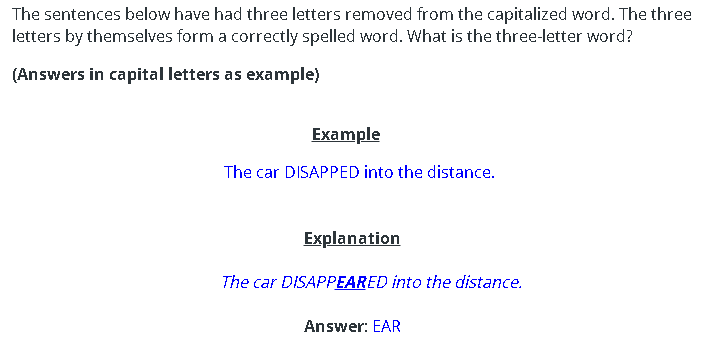 The two boys were fishing for TR.	The two boys were fishing for TROUT.The wine spent many weeks FERTING.	The wine spent many weeks FERMENTING.HORS are very troublesome in summer.	HORNETS are very troublesome in summer.They climbed the SPEST hill.	They climbed the STEAPEST hill.He injured his SE in the accident.	He injured his SPINE in the accident.The girl’s behaviour APLED her teacher.	The girl’s behaviour APPALLED her teacher.She CED the dog to follow her.	She CALLED the dog to follow her.Need more practice? Why not try our FREE sample Online papers.https://smart-stepz.com/free-learning-resources/